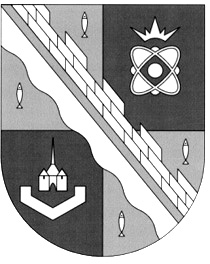 администрация МУНИЦИПАЛЬНОГО ОБРАЗОВАНИЯ                                        СОСНОВОБОРСКИЙ ГОРОДСКОЙ ОКРУГ  ЛЕНИНГРАДСКОЙ ОБЛАСТИпостановлениеот 26/12/2019 № 4514Об утверждении плана выполнения работМКУ «ЦИОГД» на 2020 годВ соответствии с критериями и показателями эффективности и результативности деятельности муниципального казенного учреждения «Центр информационного обеспечения градостроительной деятельности Сосновоборского городского округа» (далее – МКУ «ЦИОГД»), утвержденными постановлением администрации Сосновоборского городского округа от 05.12.2017 № 2680 «О внесении изменений и дополнений в постановление администрации Сосновоборского городского округа от 29.07.2011 № 1318 «Об утверждении критериев и показателей эффективности и результативности деятельности муниципальных учреждений и их руководителей», администрация Сосновоборского городского округа                                        п о с т а н о в л я е т:1. Утвердить план выполнения работ МКУ «ЦИОГД» на 2020 год (Приложение).2. При оценке эффективности и результативности деятельности МКУ «ЦИОГД» комитету архитектуры, градостроительства и землепользования администрации Сосновоборского городского округа (Галочкина В.Н.) руководствоваться утвержденным планом работ.3. Отделу по связям с общественностью  (пресс-центр) комитета по общественной безопасности и информации администрации (Никитина В.Г.) разместить настоящее постановление на официальном сайте Сосновоборского городского округа в разделе «Градостроительство и землепользование».4. Настоящее постановление вступает в силу со дня подписания.5. Контроль за исполнением настоящего постановления возложить на первого заместителя главы администрации Сосновоборского городского округа Лютикова С.Г.Глава Сосновоборского городского округа                                                  М.В.ВоронковИсп. Данилян И. В. т.  6-28-30; ЛЕСОГЛАСОВАНО: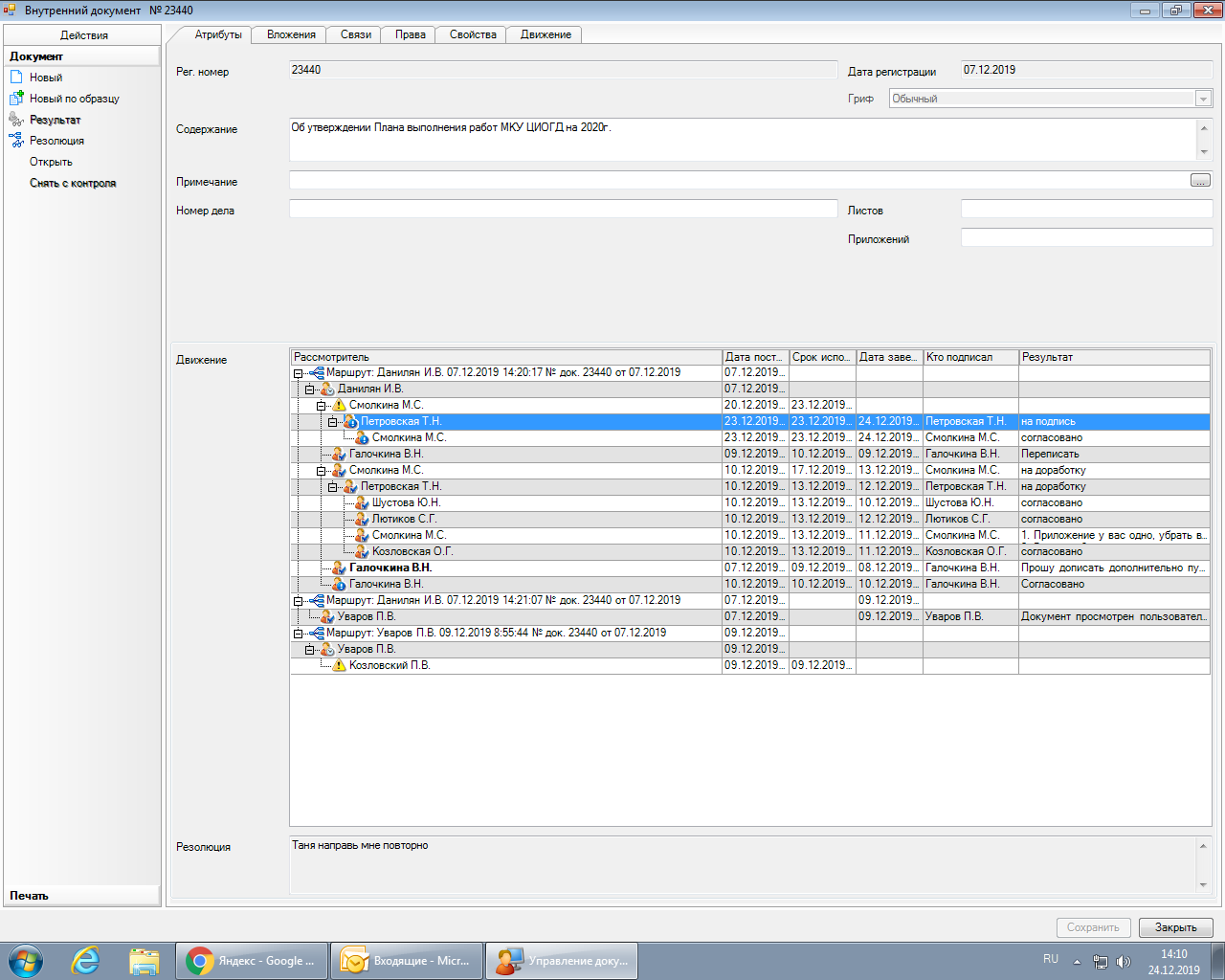 РАССЫЛКА:Общий отдел, КФ, КАГиЗМКУ «ЦИОГД»_______________________ 2017УТВЕРЖДЕНпостановлением администрации  Сосновоборского городского округа  от 26/12/2019 № 4514 (Приложение) План  выполнения работ МКУ «ЦИОГД» на 2020 год№ п/пНаименование услуг (работ)Единицы измерения Количество1.Ведение информационных ресурсов и баз данныхед.13002.Подготовка документов по планировке территории, всегов том числе:- разработка градостроительного плана земельного участка;- разработка схемы расположения земельного участка на кадастровом плане территории;- разработка схемы границ земельного участкашт.1103.Установление на местности границ объектов землеустройства (установка межевых знаков)шт.1004.Установление на местности границ объектов землеустройства (без установки межевых знаков, составление акта геодезической разбивки земельного участка)шт.105.Выполнение геодезической съемки земельного участкага46.Проверка землеустроительных делшт.2007.Выдача сведений из ИСОГД (разработка графических материалов, ситуационных планов на основе данных ИСОГД)шт.5148. Нанесение объектов на дежурный план городага80